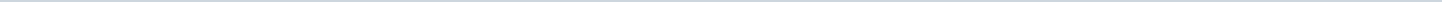 Geen documenten gevonden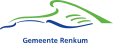 Gemeente RenkumAangemaakt op:Gemeente Renkum29-03-2024 07:52Jaarverslagen0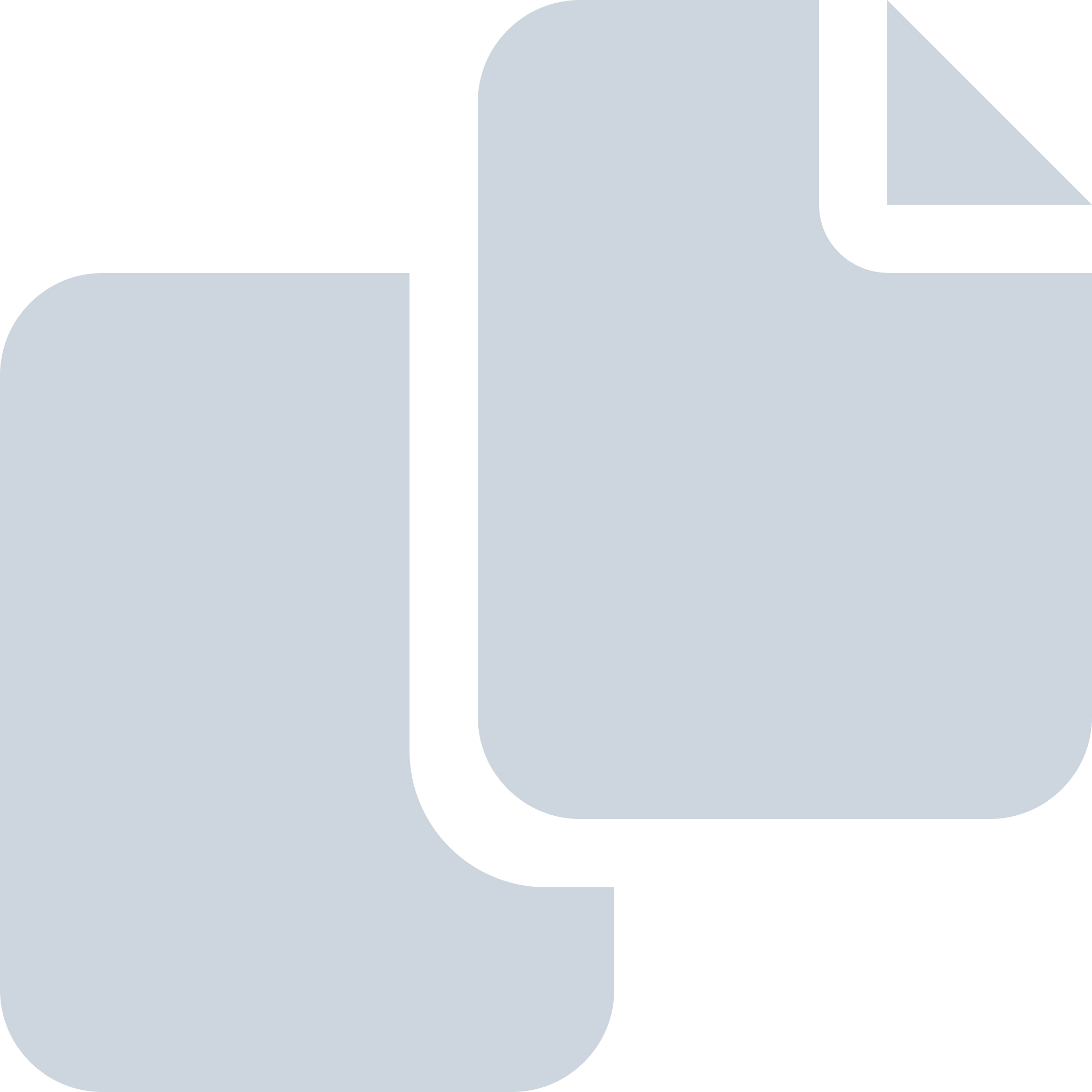 Periode: september 2019